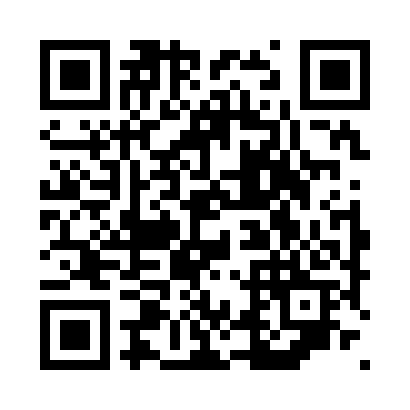 Prayer times for Brdinje, SloveniaWed 1 May 2024 - Fri 31 May 2024High Latitude Method: Angle Based RulePrayer Calculation Method: Muslim World LeagueAsar Calculation Method: HanafiPrayer times provided by https://www.salahtimes.comDateDayFajrSunriseDhuhrAsrMaghribIsha1Wed3:425:4512:575:598:1010:052Thu3:395:4412:576:008:1110:073Fri3:375:4212:576:008:1210:094Sat3:355:4112:576:018:1410:115Sun3:325:3912:576:028:1510:136Mon3:305:3812:576:038:1610:157Tue3:275:3612:576:048:1810:188Wed3:255:3512:566:048:1910:209Thu3:235:3312:566:058:2010:2210Fri3:205:3212:566:068:2110:2411Sat3:185:3112:566:078:2310:2612Sun3:165:2912:566:078:2410:2813Mon3:135:2812:566:088:2510:3014Tue3:115:2712:566:098:2610:3315Wed3:095:2612:566:108:2810:3516Thu3:075:2512:566:108:2910:3717Fri3:045:2312:566:118:3010:3918Sat3:025:2212:566:128:3110:4119Sun3:005:2112:576:128:3210:4320Mon2:585:2012:576:138:3310:4521Tue2:555:1912:576:148:3510:4822Wed2:535:1812:576:148:3610:5023Thu2:515:1712:576:158:3710:5224Fri2:495:1612:576:168:3810:5425Sat2:475:1612:576:168:3910:5626Sun2:455:1512:576:178:4010:5827Mon2:435:1412:576:188:4111:0028Tue2:415:1312:576:188:4211:0229Wed2:405:1212:576:198:4311:0430Thu2:395:1212:586:198:4411:0531Fri2:395:1112:586:208:4511:07